Załącznik nr 4 znak sprawy ZO/13/AI/23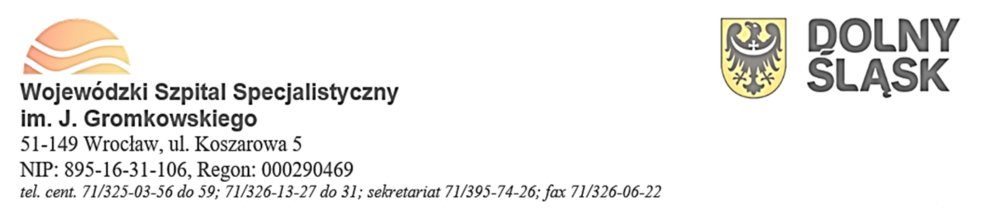 Protokół Odbioru Licencji*	Wpisać numer** Należy podać imię i nazwisko osoby upoważnionej do podpisania dokumentu Wykonawca:Wykonawca:Zamawiający: 
Wojewódzki Szpital  Specjalistyczny
  im.  J. Gromkowskiego51-149  Wrocław, ul. Koszarowa 5NIP:  895-16-31-106, 
                          REGON: 000290469Zamawiający: 
Wojewódzki Szpital  Specjalistyczny
  im.  J. Gromkowskiego51-149  Wrocław, ul. Koszarowa 5NIP:  895-16-31-106, 
                          REGON: 000290469Protokół Odbioru LicencjiProtokół Odbioru LicencjiProtokół Odbioru LicencjiProtokół Odbioru LicencjiOdnowienie licencji na 12 miesięcy ,na system ESET PROTECT Enterprise ON—PREM 645 
licencji dla serwerów i stacji roboczych lub system równoważny.
Umowa nr ... *Odnowienie licencji na 12 miesięcy ,na system ESET PROTECT Enterprise ON—PREM 645 
licencji dla serwerów i stacji roboczych lub system równoważny.
Umowa nr ... *Odnowienie licencji na 12 miesięcy ,na system ESET PROTECT Enterprise ON—PREM 645 
licencji dla serwerów i stacji roboczych lub system równoważny.
Umowa nr ... *Odnowienie licencji na 12 miesięcy ,na system ESET PROTECT Enterprise ON—PREM 645 
licencji dla serwerów i stacji roboczych lub system równoważny.
Umowa nr ... *Określenie produktu (Należy podać nazwę licencji/oprogramowania, ilość sztuk licencji)Określenie produktu (Należy podać nazwę licencji/oprogramowania, ilość sztuk licencji)Określenie produktu (Należy podać nazwę licencji/oprogramowania, ilość sztuk licencji)Określenie produktu (Należy podać nazwę licencji/oprogramowania, ilość sztuk licencji)Uwagi dotyczące odbioru (Uwagi dotyczą kompletności dostawy i końcowego wyniku przyjęcia- pozytywny/negatywny)Uwagi dotyczące odbioru (Uwagi dotyczą kompletności dostawy i końcowego wyniku przyjęcia- pozytywny/negatywny)Uwagi dotyczące odbioru (Uwagi dotyczą kompletności dostawy i końcowego wyniku przyjęcia- pozytywny/negatywny)Uwagi dotyczące odbioru (Uwagi dotyczą kompletności dostawy i końcowego wyniku przyjęcia- pozytywny/negatywny)Dokumenty dołączone i odnośneDokumenty dołączone i odnośneDokumenty dołączone i odnośneDokumenty dołączone i odnośneFunkcjaPodpisPodpisDataZamawiający **Wykonawca **